网站首页大致样式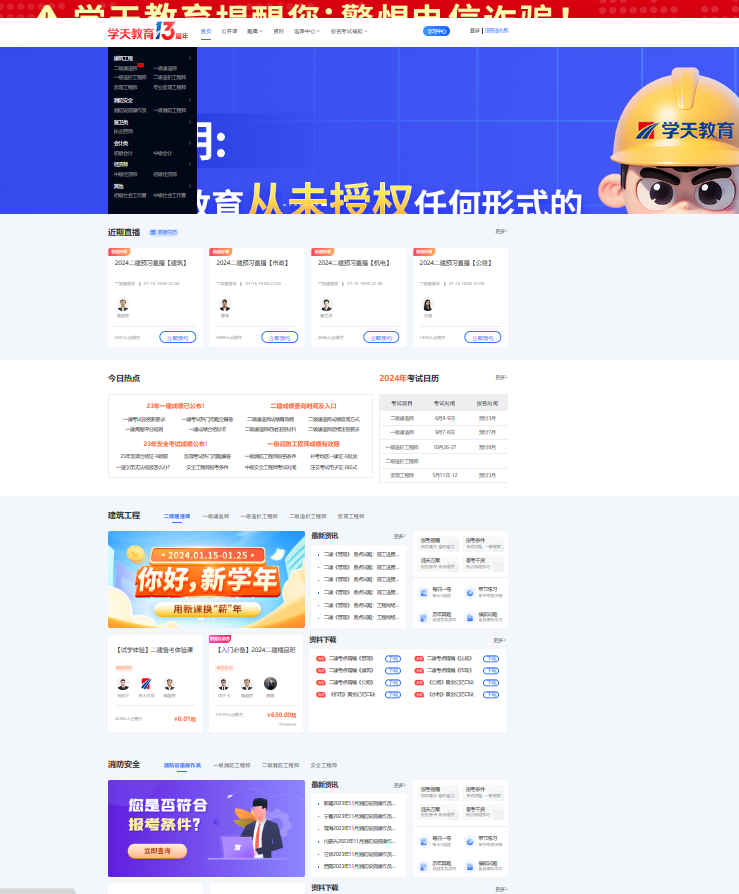 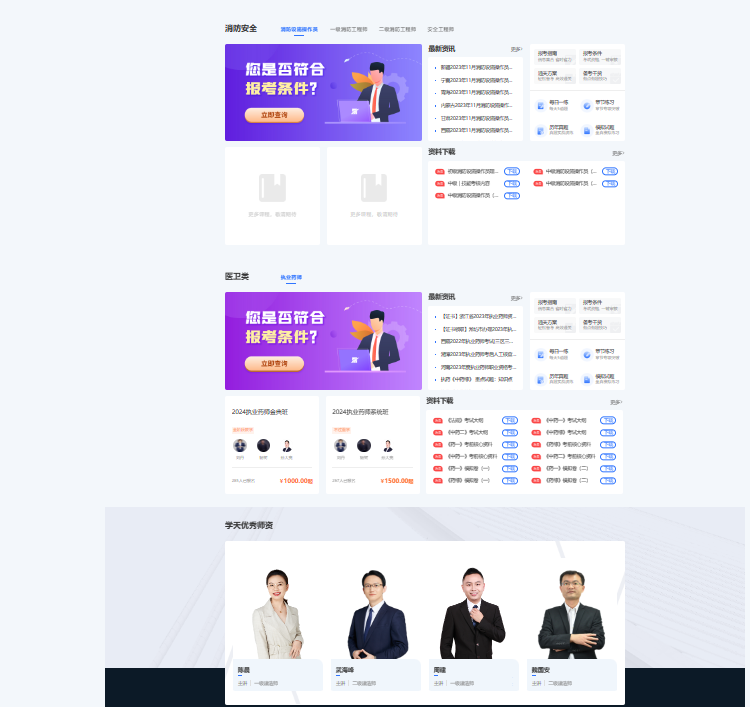 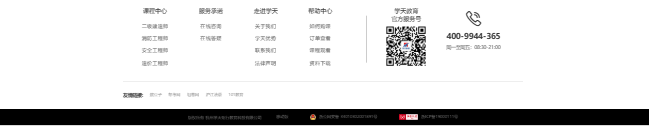 设计首页  并需要自适应